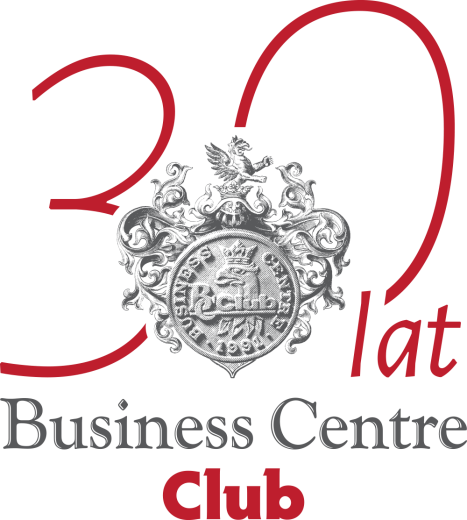 Warszawa, 8 września 2021 r.Zmiany w Polskim Ładzie – Stanowisko BCCPolski Ład dalej nie rozwiązuje realnych problemów gospodarczych i społecznychDoceniamy poszukiwanie przez rząd kompromisu i modyfikacje części propozycji w ramach Polskiego Ładu, ale nie możemy zgodzić się na to, aby przedsiębiorcy oraz najbardziej pracowici i kreatywni obywatele mieli ponosić ciężary wydatków socjalnych, często źle adresowanych i bez kryterium dochodowego. Polski Ład koncentruje się na redystrybucji a nie na tworzeniu zachęt do przedsiębiorczości i pracy. Rząd szuka pieniędzy w kieszeniach przedsiębiorców hamując rozwój silnej gospodarki, a jednocześnie nie zabiega o pieniądze europejskie, które są tak istotnie Polsce potrzebne. Fakt rozłożenia w czasie podwyższenia składki zdrowotnej i – per saldo – zmniejszenie jej wymiaru wobec pierwotnie zapowiadanych 9 proc., wciąż pozostaje podwyższeniem podatków dla przedsiębiorców. To, że podwyżka ta jest mniejsza i rząd pod presją organizacji przedsiębiorców wycofał się z niezwykle drastycznego zwiększenia obciążeń, nie może być powodem uznania, że problem został rozwiązany.Nieodliczalność składki na ubezpieczenie zdrowotne przy jednoczesnym wzroście jej wysokości spowoduje wzrost opodatkowania trzonu polskiej gospodarki tj. małych i średnich przedsiębiorstw, obniżenie jej konkurencyjności względem przedsiębiorstw zagranicznych i to w chwili gdy tak wiele polskich firm ciągle próbuje wyjść z kryzysu spowodowanego COVID-19.Większość z zaproponowanych zmian ma charakter fiskalny, a ich celem – wbrew twierdzeniom rządu – nie jest sprawiedliwość społeczna, lecz zaspokojenie potrzeb finansowych budżetu państwa.Jako przedsiębiorcy tworzący istotną część polskiego PKB, rozumiemy potrzebę poszukiwania dodatkowych wpływów budżetowych w obliczu rosnących wydatków państwa, zwłaszcza na ochronę zdrowia, oraz pogłębiającego się deficytu finansów publicznych i rosnącego zadłużenia. BCC od lat postuluje przejrzenie wydatków sztywnych w budżecie oraz likwidację kosztownych i niesprawiedliwych społecznie przywilejów emerytalnych różnych grup społecznych.Naszym zdaniem należy wprowadzić kryterium dochodowe dla kosztownych programów społecznych, takich jak 500+ czy tzw. 13 emerytury, które powinny być skierowane do osób szczególnie potrzebujących, posiadających najniższe świadczenia. Oznaczałoby to rzeczywisty wymiar solidarnościowy i pomocniczy, zgodnie z kanonami polityki społecznej, a jednocześnie nie uszczuplało budżetu w takim stopniu jak obecnie. Konieczne jest także promowanie wydłużana aktywności zawodowej, połączone z zachętami (podatkowymi i finansowymi) dla osób dłużej pracujących. To większe wpływy z podatków! Tymczasem Polski Ład uderza właśnie w pracujących, których dodatkowo każdego roku gwałtownie ubywa na rynku pracy – ubytek o ok. 200 tys. osób w wieku produkcyjnym i wzrost o blisko 200 tys. osób w wieku emerytalnym!BCC odpowiedział na postawione przez rząd zadanie i przez ostatnie dwa miesiące analizowaliśmy zapisy projektu podatkowego Polskiego Ładu, których zakresem objęte zostały m.in.:ustawa o podatku dochodowym od osób fizycznych,ustawa o podatku dochodowym od osób prawnych,ustawie o zryczałtowanym podatku dochodowym od niektórych przychodów osiąganych przez osoby fizyczne oraz niektórych innych ustaw,ustawa o świadczeniach opieki zdrowotnej finansowanych ze środków publicznych.Przekazaliśmy 80 stron uwag dot. kilkudziesięciu obszarów. Nie dotyczą one bynajmniej wyłącznie podnoszenia podatków, lecz zmian dziesiątek przepisów, które rządzący planują wprowadzić z początkiem roku, co jeszcze bardziej pogłębi i tak ogromny już chaos prawny.Jesteśmy gotowi pracować wspólnie z rządem nad koncepcją nowego systemu podatkowego. Jej opracowanie a następnie wdrożenie musi jednak poprzedzać rzetelna dyskusja i gruntowna analiza skutków. Potrzebny jest czas i zagwarantowanie miejsca w tej dyskusji reprezentatywnym organizacjom pracodawców i pracowników.Marek Goliszewskiprezes, przewodniczący Gospodarczego Gabinetu Cieni BCCKontakt:dr Łukasz Bernatowiczwiceprezes BCC, ekspert BCC ds. infrastruktury, prawa budowlanego i zamówień publicznychtel. 502 066 619, e-mail: lukasz.bernatowicz@bcc.org.plMichał Borowskiekspert BCC ds. podatków i walki z szarą strefąminister ds. podatków w Gospodarczym Gabinecie Cieni BCCtel.795 197 912, e-mail: michal.borowski@bcc.org.plZbigniew W. Żurekwiceprezes BCCekspert BCC ds. rynku pracy i dialogu społecznegoczłonek Rady Dialogu Społecznegotel. 690 485 442, e-mail: zbigniew.zurek@bcc.org.plEmil Mucińskirzecznik, dyrektor Instytutu Interwencji GospodarczychBusiness Centre Clubtel. 602 571 395 e-mail: emil.mucinski@bcc.org.plBusiness Centre Club powstał pod koniec XX w., w 1991 roku. Jest prestiżowym Klubem przedsiębiorców i największą w kraju ustawową organizacją indywidualnych pracodawców. Grupa BCC składa się z Klubu BCC, Związku Pracodawców BCC i Studenckiego Forum BCC. Członkowie BCC zatrudniają ponad 400 tys. pracowników, obroty firm sięgają 20 miliardów złotych a siedziby rozlokowane są w blisko 250 miastach. Na terenie całej Polski działają 22 loże regionalne. Do BCC należą przedstawiciele wszystkich branż, międzynarodowe korporacje, instytucje finansowe i ubezpieczeniowe, firmy telekomunikacyjne, najwięksi polscy producenci, uczelnie wyższe, koncerny wydawnicze i znane kancelarie prawne. Członkami Klubu są także prawnicy, dziennikarze, naukowcy, wydawcy, lekarze, wojskowi i studenci. BCC koncentruje się na działaniach na rzecz rozwoju gospodarki i pomocy przedsiębiorcom, jest ustawowym członkiem Rady Dialogu Społecznego. Koordynatorem wszystkich działań BCC jest Marek Goliszewski.Kontakty prasowe: https://www.bcc.org.pl/strefa_eksperta/kontakty-do-ekspertow, więcej: https://www.bcc.org.pl/ oraz: https://www.facebook.com/businesscentreclub